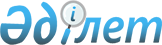 О внесении изменения в приказ Заместителя Премьер-Министра Республики Казахстан - Министра сельского хозяйства Республики Казахстан от 8 июля 2016 года № 304 "Об утверждении формы справки о происхождении вылова"Приказ Министра экологии, геологии и природных ресурсов Республики Казахстан от 30 июля 2020 года № 177. Зарегистрирован в Министерстве юстиции Республики Казахстан 7 августа 2020 года № 21071
      ПРИКАЗЫВАЮ:
      1. Внести в приказ Заместителя Премьер-Министра Республики Казахстан – Министра сельского хозяйства Республики Казахстан от 8 июля 2016 года № 304 "Об утверждении формы справки о происхождении вылова" (зарегистрирован в Реестре государственной регистрации нормативных правовых актов за № 14117, опубликован 23 августа 2016 года информационно-правовой системе "Әділет") следующее изменение:
      форму справки о происхождении вылова, утвержденную указанным приказом, изложить в новой редакции согласно приложению к настоящему приказу.
      2. Комитету лесного хозяйства и животного мира Министерства экологии, геологии и природных ресурсов Республики Казахстан в установленном законодательством порядке обеспечить:
      1) государственную регистрацию настоящего приказа в Министерстве юстиции Республики Казахстан;
      2) размещение настоящего приказа на интернет-ресурсе Министерства экологии, геологии и природных ресурсов Республики Казахстан после его официального опубликования;
      3) в течение десяти рабочих дней после государственной регистрации настоящего приказа представление в Департамент юридической службы Министерства экологии, геологии и природных ресурсов Республики Казахстан сведений об исполнении мероприятий, предусмотренных подпунктами 1) и 2) настоящего пункта.
      3. Контроль за исполнением настоящего приказа возложить на курирующего вице-министра экологии, геологии и природных ресурсов Республики Казахстан.
      4. Настоящий приказ вводится в действие по истечении десяти календарных дней после дня его первого официального опубликования.
      "СОГЛАСОВАН"
Министерство национальной экономики
Республики Казахстан
      "СОГЛАСОВАН"
Министерство цифрового развития, инноваций
и аэрокосмической промышленности
Республики Казахстан Справка о происхождении вылова № Выдана Для рыб/других водных животных из естественной среды обитания/выращенных в искусственных условиях/ в рамках мелиоративного лова (нужное указать)
      Территориальное подразделение ведомства уполномоченного органа в области охраны, воспроизводства и использования животного мира подтверждает происхождение вылова рыб/других водных животных из естественной среды обитания/выращенных в искусственных условиях/ в рамках мелиоративного лова (нужное указать):
      *Примечание: Справка о происхождении вылова действует в течение одного года со дня ее выдачи (за исключением горько-соленых водоемов) 
      Дата выдачи "___" ________ 20___ года 
________________________________________________________________________________
                   (фамилия, имя, отчество (при его наличии) 
руководителя территориального подразделения   
ведомства уполномоченного органа, подпись)
					© 2012. РГП на ПХВ «Институт законодательства и правовой информации Республики Казахстан» Министерства юстиции Республики Казахстан
				
      Министр экологии, геологии  
и природных ресурсов Республики Казахстан 

М. Мирзагалиев
Приложение
Министра экологии, геологии
и природных ресурсов
Республики Казахстан
от 30 июля 2020 года № 177Утверждена
приказом Заместителя 
Премьер-Министра
Республики Казахстан – 
Министра сельского хозяйства
Республики Казахстан
от 8 июля 2016 года № 304Форма____________________________
____________________________
(ведомство уполномоченного органа)
____________________________
____________________________
(наименование территориального 
подразделения ведомства 
уполномоченного органа)____________________________
____________________________
(фамилия, имя, отчество (при 
его наличии) физического лица 
или наименование юридического лица)
____________________________
____________________________
(фамилия, имя, отчество (при 
его наличии) руководителя)
№
Наименование места вылова (водоема, участка)
Виды рыб и (или) других водных животных
Установленная квота/лимит с 1 июля 20__ года по 1 июля 20 ___года (тонна) (для рыб и (или) других водных животных из естественной среды обитания)
Проектная мощность организации, занимающейся искусственным разведением (тонна)
В рамках мелиоративного лова  (тонна)
Заявляемый объем вылова на день обращения по состоянию на "___" _______20__ года (тонна)
Остаток по состоянию на "___" ___________ 20__ года (тонна)
1
2
3
4
5
6
7
8
№
Виды рыб и (или) других водных животных
Подтверждаемый объем рыб и (или) других водных животных (тонна)
1
2
3
Итого:
Итого: